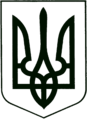 УКРАЇНА
МОГИЛІВ-ПОДІЛЬСЬКА МІСЬКА РАДА
ВІННИЦЬКОЇ ОБЛАСТІ  РІШЕННЯ №696Про заслуховування інформації  про виконання бюджету Могилів-Подільської міської територіальної громади за 2022 рік         Відповідно до ст. 26 Закону України «Про місцеве самоврядування в Україні», п. 4 ст. 80 Бюджетного кодексу України, виходячи із стану виконання бюджету Могилів-Подільської міської територіальної громади, -      міська рада ВИРІШИЛА:1. Заслухати та взяти до відома інформацію про виконання бюджету     Могилів-Подільської міської територіальної громади за 2022 рік:          - по доходах у сумі 575872,9 тис. грн, у т.ч. доходи загального фонду бюджету міської територіальної громади у сумі 571867,7 тис. грн та доходи спеціального фонду бюджету міської територіальної громади у сумі 4005,2 тис. грн;          - по видатках у сумі 374979,1 тис. грн, у т.ч. видатки загального фонду бюджету міської територіальної громади у сумі 347109,8 тис. грн та  видатки спеціального фонду бюджету міської територіальної громади у сумі 27869,3 тис. грн.2. Контроль за виконанням даного рішення покласти на першого заступника  міського голови Безмещука П.О. та на постійну комісію міської ради з питань фінансів, бюджету, планування соціально-економічного розвитку, інвестицій та міжнародного співробітництва (Трейбич Е.А.).                      Міський голова                                                    Геннадій ГЛУХМАНЮКВід 23.02.2023р.      30 сесії                    8 скликання